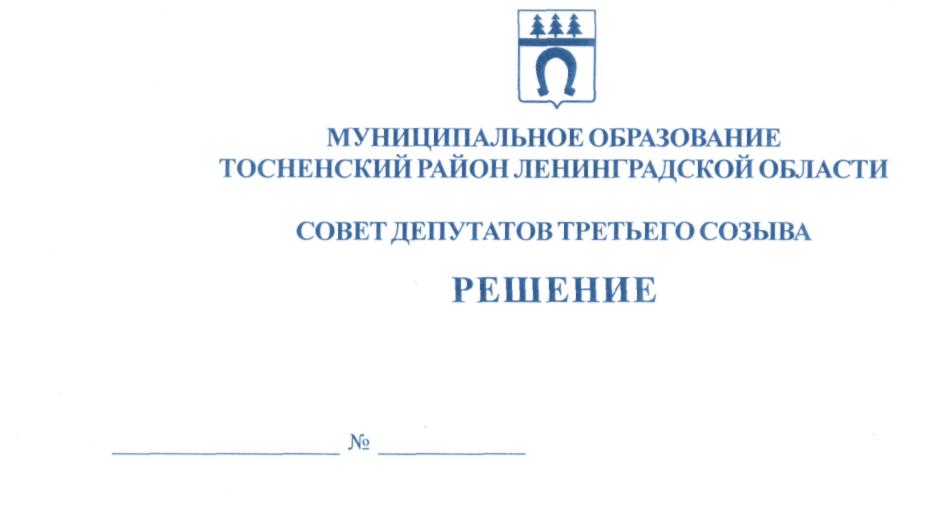 23.06.2017                                141О присвоении звания «Почетный гражданинмуниципального образования Тосненский районЛенинградской области»	Учитывая особые заслуги перед муниципальным образованием Тосненский район Ленинградской области, в соответствии с Положением о звании  «Почетный гражданин муниципального образования Тосненский район Ленинградской области», утвержденным решением совета депутатов муниципального образования Тосненский район Ленинградской области от 24.08.2016 № 97, заключением постоянной комиссии по местному самоуправлению совета депутатов муниципального образования Тосненский район Ленинградской области совет депутатов муниципального образования Тосненский район Ленинградской областиРЕШИЛ:	1. Присвоить звание «Почетный гражданин муниципального образования Тосненский район Ленинградской области»: Смолину Виктору Валентиновичу, Семенину Вадиму Викторовичу.	2. Аппарату совета депутатов муниципального образования Тосненский район Ленинградской области обеспечить официальное опубликование и обнародование настоящего решения.Глава муниципального образования                              		       	    	         В.В. ЗахаровНосов 3325910 пг